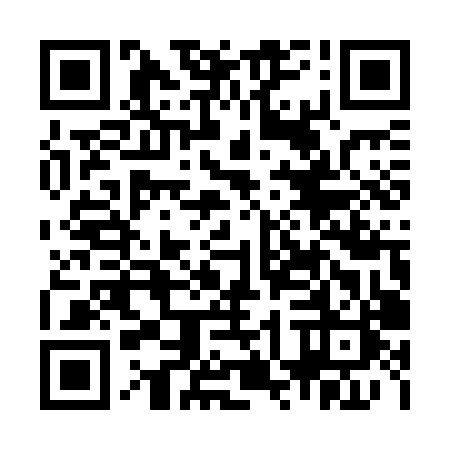 Ramadan times for Bad Bocklet, GermanyMon 11 Mar 2024 - Wed 10 Apr 2024High Latitude Method: Angle Based RulePrayer Calculation Method: Muslim World LeagueAsar Calculation Method: ShafiPrayer times provided by https://www.salahtimes.comDateDayFajrSuhurSunriseDhuhrAsrIftarMaghribIsha11Mon4:534:536:4112:303:376:196:198:0112Tue4:504:506:3912:293:386:206:208:0313Wed4:484:486:3712:293:396:226:228:0414Thu4:464:466:3512:293:406:246:248:0615Fri4:434:436:3312:283:416:256:258:0816Sat4:414:416:3012:283:426:276:278:1017Sun4:394:396:2812:283:436:286:288:1218Mon4:364:366:2612:283:446:306:308:1319Tue4:344:346:2412:273:456:326:328:1520Wed4:314:316:2212:273:466:336:338:1721Thu4:294:296:1912:273:476:356:358:1922Fri4:264:266:1712:263:486:366:368:2123Sat4:244:246:1512:263:496:386:388:2324Sun4:214:216:1312:263:506:406:408:2525Mon4:194:196:1112:263:516:416:418:2726Tue4:164:166:0812:253:526:436:438:2827Wed4:144:146:0612:253:536:446:448:3028Thu4:114:116:0412:253:546:466:468:3229Fri4:084:086:0212:243:556:486:488:3430Sat4:064:066:0012:243:556:496:498:3631Sun5:035:036:581:244:567:517:519:381Mon5:005:006:551:234:577:527:529:402Tue4:584:586:531:234:587:547:549:423Wed4:554:556:511:234:597:567:569:444Thu4:524:526:491:235:007:577:579:475Fri4:504:506:471:225:007:597:599:496Sat4:474:476:451:225:018:008:009:517Sun4:444:446:421:225:028:028:029:538Mon4:414:416:401:215:038:048:049:559Tue4:394:396:381:215:038:058:059:5710Wed4:364:366:361:215:048:078:079:59